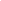 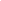 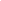 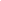 FORMULÁRIO DE AUTODECLARAÇÃO PARA FINS DE INSCRIÇÃO NAS MODALIDADES DE INGRESSO PARA NEGROS (AS) (PRETOS(AS) E PARDOS(AS)), INDÍGENAS, QUILOMBOLAS, PESSOAS COM DEFICIÊNCIA E PESSOAS TRANS (TRAVESTIS, TRANSGÊNEROS E TRANSEXUAIS).Eu,	, CPF nº		, portador(a) do documento de identidade nº		, declaro para o fim específico de atender ao Edital do Processo Seletivo 2022.2 para o curso de 		 	(mestrado ou doutorado) do Programa de Pós-graduação em Artes Visuais Universidade Federal da Bahia, que faço opção pela modalidade de reserva de vagas, e que sou 	.Declaro, ainda, que os seguintes motivos justificam minha autodeclaração:Estou ciente de que o(a) candidato(a) que prestar informações falsas relativas às exigências estabelecidas quanto à auto declaração estará sujeito(a), além da penalização pelos crimes previstos em lei, à desclassificação do Processo Seletivo.Salvador,       /       /          Assinatura:Rua Araújo Pinho, n.º 212 – Canela | Salvador – Bahia – Brasil | CEP: 40110-150 www.ppgav.ufba.br